Champs de recherche 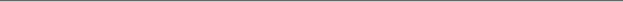 Langue et littérature française du Moyen Âge ; formes romanesques en vers et en prose du XIIe au XIVe siècle ; littérature arthurienne ; littérature renardienne ; fabliaux et « contre-textes » ; anthologies ; dictionnaires ; éditions de texte et traductions ; éditions électroniques  DiplÔmes et Titres 2023 : Nomination à l’Institut Universitaire de France2005 : Habilitation à diriger des recherches Longueur ou brièveté des formes narratives en vers des XIIe et XIIIe siècles 	Thèse d’habilitation publiée en trois ouvrages distincts parus entre 2007 et 2008 : 		- l’édition de Claris et Laris - 1134 pages		- la traduction de Claris et Laris - 732 pages		- un essai littéraire, Claris et Laris, somme romanesque du XIIIe siècle - 432 pages1998 : Prix de Thèse de l’Université Jean Moulin - Lyon 31997 : Doctorat La rivalité littéraire entre Chrétien de Troyes et Gautier d’Arras 		Thèse de doctorat publiée sous le titre Gautier d’Arras. L’Autre Chrétien en 2001 - 366 pages 1991 : DEA de lettres modernes à l’université Lyon 31990 : CAPES et Agrégation externe de lettres modernes1989 : Maîtrise de lettres modernes à l’université Lyon 31986-1988 : Licence de lettres modernes à l’université Lyon 3 1985-1986 : Classe préparatoire au lycée Édouard Herriot de Lyon1985 : Baccalauréat section A1 [Anglais, Allemand, Latin, Russe] Responsabilités administrativesÀ l’université Jean Moulin – Lyon 3Depuis septembre 2021 : Membre du conseil de l’ED 3LA 2017-2020 : Membre du CRDF de l’académie de LyonDe 2015-2021 : Responsable du Master Lettres toutes options confondues De 2013-2021 : Responsable du Master MEEF de Lettres  2008 : Membre du CEVU2007-2010 : Adjointe du chef de département 2000-2001 et 2003-2008 : Membre du Conseil de Faculté Au niveau national 2020-2021 : Membre du Jury de l’agrégation ordinaire de Lettres Modernes2020-2021 : Membre du Jury de l’agrégation spéciale de Lettres Modernes 2020 : Membre du Jury du Capes externe de Lettres Modernes2011-2015 : Membre du Jury du Capes externe de Lettres Modernes2002-2006 : Membre du Jury de l’Agrégation externe de Lettres Classiques 1998-2008 : Membre du Jury du Capes externe de Lettres ModernesActivités scientifiquesResponsabilités scientifiques2022-2027 : Responsable du projet « Fabliaux » financé par Biblissima+ (ANR-21-ESRE-0005) pour la mise en ligne de l’ensemble des fabliaux français du Moyen Âge en partenariat avec la Base de Français Médiéval et des établissements de conservation des manuscrits2019-2021 : Co-responsable de l’axe transerval Corpor@tech-science ouverte du CIHAM-UMR 56482016-2019 : Co-responsable du Séminaire de traduction du CIHAM-UMR 5648 avec Alexis Charansonnet 2016-2019 : Co-responsable de l’axe transversal Humanités numériques du CIHAM-UMR 5648 avec Marjorie Burghart2010-2015 : Co-responsable de l’axe transversal Éditions et traductions du CIHAM-UMR 5648 avec Marylène Possamaï2008-2010 : Directrice du CEDIC, équipe interne du Centre Jean Prévost de l’Université Jean Moulin - Lyon 3Directions de thèseThèse en cotutelle avec Matteo Milani de l’université de Turin/ Gênes Corpus numérique de fabliaux d’auteurs par Laura Bonanno ; thèse débutée en 2022 (accord de cotutelle signé en 2023)Pour une nouvelle édition des œuvres de Watriquet de Couvin, par Simon Clidassou, thèse débutée à l’automne 2023En codirection avec Beate Langenbruch de l’ENS-Lyon	Le cycle de Dagobert ou la question d’un « cycle archéologique ». Les Mérovingiens dans les chansons de geste tardives thèse menée par Léo-Paul Blaise, thèse débutée en 2017 ; soutenue le 17 novembre 2023En codirection avec Bruno Bureau, Université Jean Moulin - Lyon 3 Édition nativement numérique des œuvres hagiographiques de Wauchier de Denain d’après le manuscrit 412 de la Bibliothèque nationale de France thèse menée par Ariane Pinche ; thèse soutenue le 18 mai 2021Participation à des jurys de thèse- 17 novembre 2023 - Le cycle de Dagobert ou la question d’un « cycle archéologique ». Les Mérovingiens dans les chansons de geste tardives par Léo-Paul Blaise avec Corinne Pierreville (dir.), Alain Corbellari (rap.), Philippe Haugeard (rap.), Marie-Céline Isaïa, Beate Langenbruch, Muriel Ott (pdt) et Claude Roussel.- 18 mai 2021 - Édition nativement numérique des œuvres hagiographiques de Wauchier de Denain d’après le manuscrit 412 de la Bibliothèque nationale de France par Ariane Pinche avec Corinne Pierreville (dir.), Bruno Bureau (co-dir.), Frédéric Duval (rapporteur), Françoise Laurent (rapporteur), Paul Bertrand (pdt), Michelle Szkilnik - 1er décembre 2016 — Lire le nom propre dans le roman médiéval : onomastique et poétique dans le roman arthurien tardif en vers (Les Merveilles de Rigomer, Claris et Laris, Floriant et Florete, Cristal et Clarie, Melyador) par Adeline Latimier Ionoff avec Christine Ferlampin-Acher (dir.), Richard Trachsler (pdt.), Denis Hüe et Karine Ueltschi Rayonnement international- Intervention lors de la 9ème journée de la traduction de la Foire du livre de Bruxelles, le jeudi 4 avril 2024 : Traduire sans a priori les textes érotiquesAvec Paola Appelius ; rencontre animée par Pascal Claude - Intervention sous forme d’une séance de cours dans le séminaire de littérature française de Marta Pragana Dantas au printemps 2024- Depuis novembre 2023, collaboration avec Marta Pragana Dantas afin d’éditer les fabliaux français du Moyen Âge au Brésil dans une traduction en portugais (à venir : mise en ligne de quatre fabliaux et publication d’un ouvrage réunissant une quinzaine de textes)- Depuis juillet 2022, collaboration avec Kôji Watanabe, professeur de littérature française du Moyen Âge et de mythologie comparée à l'Université Chuo (Tokyo, Japon) : dans ce cadre, parution d’un article en février 2023 dans le Bulletin d'Études Françaises de l'Université de Chuo (article traduit en japonais par K. Watanabe) ; parution d’un article en juillet 2023 dans The Chuo Univ. Review, (article traduit en japonais par Kôji et Yumiko Watanabe) ; un article à paraître en décembre 2023. - De novembre 2022-novembre 2023 : direction du projet post-doctoral de Marta Pragana Dantas, de l’université Fédérale de Paraïba (Brésil), sur l’« Étude et la traduction des textes médiévaux : les fabliaux érotiques ».- Depuis janvier 2022, direction d’une équipe de chercheurs internationaux pour le projet « Fabliaux » : collaboration avec l’Université de Montréal, l’Université de Genève, l’Université de Zürich, l’Université de Lausanne et de Neuchâtel- Avril 2005 : Intervention de deux semaines à l’Université de Manchester dans les cours de Daron Burrows, professeur de langue et littérature médiévales françaises.publications et productions scientifiques En résumé : - Seize ouvrages publiés entre 2001 et 2024 - Quarante-sept publications en ligne selon les principes FAIR : quarante-sept fabliaux édités, traduits et commentés en accès libre sur la Base de Français Médiéval entre juillet et décembre 2023- Trente-quatre articles - Huit communications ou conférences- Dix comptes rendus- Quatre travaux d’expertise	seize OUVRAGES 	Huit ouvrages personnels- En 2024 : Loups garous du Moyen Âge, textes édités, traduits et commentés par C. Pierreville, Paris, Champion Classiques, parution en mai 2024, 699 pages.- En 2019 : Anthologie de la littérature érotique du Moyen Âge, textes édités, traduits et commentés par C. Pierreville, Paris, Champion Classiques, mars 2019, 496 pages ; réimpr. Livre de Poche, collection la musardine en 2024- En 2016 : Chrétien de Troyes. Le chevalier au lion, édition bilingue établie, traduite, présentée et annotée par C. Pierreville, Paris, Champion Classiques, mars 2016, 592 pages [au programme de l’agrégation de lettres en 2018].- En 2014 : Le Roman de Merlin en prose publié d’après le ms. BnF. français 24394, édition bilingue établie, traduite, présentée et annotée par C. Pierreville, Paris, Champion Classiques, 2014, 496 pages.- En 2008 : Claris et Laris, somme romanesque du XIIIe siècle, Paris, Champion Essais, 2008, 432 pages.- En 2008 : Claris et Laris, édité par C. Pierreville, Paris, Champion, 2008, 1134 pages.- En 2007 : Claris et Laris, traduit en français moderne par C. Pierreville, Paris, Champion, 2007, 732 pages.- En 2001 : Gautier d’Arras. L’Autre Chrétien, Paris, Champion, 2001, 366 pages.	Sept directions d’ouvrages collectifs - En 2020 : Le Roman de Renart le Contrefait édité d’après le ms. BnF fr. 1630, sous la direction de C. Pierreville, avec la participation de R. Bellon, M. Bonansea, Cl. Lachet, M. Leperson, L. Louison et M. Possamaï, Paris, Champion, 2020, 2 tomes, 1394 pages- En 2016 : Dictionnaire des animaux de la littérature française, textes réunis par Claude Lachet, Guy Lavorel et Corinne Pierreville, Paris, Honoré Champion Éditeur, tome 2, Hôtes de la terre, décembre 2016, 595 pages- En 2015 : Dictionnaire des animaux de la littérature française, textes réunis par Claude Lachet, Guy Lavorel et Corinne Pierreville, Paris, Honoré Champion Éditeur, tome 1, Hôtes des airs et des eaux, avril 2015, 491 pages- En 2013 : Les Relations entre les hommes et les femmes dans la chanson de geste, actes du colloque de la Société Internationale Rencesvals, organisé à l’Université Jean Moulin – Lyon 3 les 28 et 29 novembre 2011, publiés sous la direction de Corinne Pierreville, Aprime Éditions, 2013- En 2009 : Éditer, traduire ou adapter les textes médiévaux, actes du colloque international organisé les 11 et 12 décembre 2008 à l’Université Jean Moulin – Lyon 3, publiés sous la direction de Corinne Pierreville, publication du CEDIC, volume 32, Jacques André éditeur, 2009, 338 pages- En 2008 : Mélanges Claude Lachet, Dieu, amour et chevalerie, textes réunis par Corinne Pierreville et Philippe Bulinge, Aprime Éditions, 2008, 358 pages- En 2007 : Entremetteurs et entremetteuses dans la littérature de l’Antiquité à nos jours, actes du colloque international organisé les 18 et 19 mai 2006 à l’Université Jean Moulin – Lyon 3, publiés sous la direction de C. Pierreville, publication du CEDIC, volume 28, Jacques André éditeur, 2007, 296 pages 	Un chapitre dans un ouvrage scientifique- En 2002 : Eracle de Gautier d’Arras, traduit par André Eskénazi, introduction et dossier par Corinne Pierreville, Paris, Champion, 2002, p. 7-38 et 215-239	quarante-sept fabliaux édités, traduits, commentés publiés selon les principes FAIR sur la Base de Français Médiéval depuis juillet 2023 https://txm-bfm.huma-num.fr/txm/ Auberee [Berlin Staatsbibliothek ms. Hamilton 257]L’annel qui faisoit les vis grans et roides [Paris BnF fr. 1593]Les trois aveugles de Compiegne de Cortebarbe [Paris BnF fr. 12603] Les trois aveugles de Compiegne de Cortebarbe [Paris BnF fr. 837]Barat et Haimet de Jean Bodel [Paris Bnf fr. 19152]Berangier au long cul 1 [Berne Burgerbibliothek 354]Boivin de Provins [Paris BnF fr. 837]La borgoise d’Orliens [Berlin Staatsbibliothek ms. Hamilton 257]Le bouchier d’Abeville [Paris BnF fr. 837]Brifaut [Berne Burgerbibliothek 354]Brunain la vache au prestre de Jean Bodel [Paris BnF fr. 837]Cele qui se fist foutre sur la fosse de son mari [Bern burgerbibliothek 354]Le charme 1 [Paris BnF fr. 12581]La crote [Paris BnF fr. 1593]La dame chastiee [Paris BnF fr. 1630]La dame qui fist trois tors entor le moustier de Rutebeuf [Paris BnF fr. 837]Les trois dames de Paris de Watriquet de Couvin [Paris Bibliothèque de l’Arsenal 3525]Les trois dames et un vit [Paris BnF fr. 1593]La damoisele a la grue 1 [Berne Burgerbibliothek 354]La damoisele qui ne pooit oïr parler de foutre 2 [Berne Burgerbibliothek 354]La damoisele qui sonjoit [Berne Burgerbibliothek 354]Estormi de Hues Piaucele [Paris BnF fr. 837]Estula [Bern Burgerbibliothek 354]L’epee 1 [Paris BnF fr. 12581]Les deus escuiers de Bregoigne [Paris BnF fr. 1630]La femme qui fist pendre son mari mort de Marie de France [Paris BnF fr. 1593]Gombert et les deus clers de Jean Bodel [Berlin Staatsbibliothek ms. Hamilton 257]Le laid chevalier [Paris BnF fr. 1630]Le lincuel 1 [Paris BnF fr. 12581]La male honte 2 [Paris BnF fr. 837]Le marcheant et son asne [Paris BnF fr. 1630]La nonete 2 [Paris BnF fr. 1630]Les pertris [Paris BnF fr. 837]Le prestre crucefié [Paris BnF fr. 837]Le prestre au lardier [Paris BnF fr. 12483]Le prestre et le leu [Berlin Staatsbibliothek ms. Hamilton 257]Le prestre teint [Berlin Staatsbibliothek ms. Hamilton 257]Les quatre prestres d’Haisiau [Berlin Staatsbibliothek ms. Hamilton 257]La saineresse [Paris BnF fr. 837]Le segretain moine 2 [Berlin Staatsbibliothek ms. Hamilton 257]Le sohait desvez de Jean Bodel [Bern burgerbibliothek 354]Le testament de l’asne de Rutebeuf [Paris BnF fr. 1635]Les tresces 2 [Paris BnF fr. 19152]Le vilain asnier [Paris BnF fr. 19152]Le vilain de Bailluel de Jean Bodel [Paris BnF fr. 837]Le vilain mire [Berlin Staatsbibliothek ms. Ham. 257]Une seule fame qui a son cors servoit cent chevaliers de tous poins [Paris BnF fr. 25545]	Trente-quatre articlesUn article en ligneEn 2018 : « Un romancier en quête de la fin amor. Tours et détours de l’amour dans le Chevalier au lion », Acta Litt&Arts [En ligne], Acta Litt&Arts, Le laboratoire du roman. Le Chevalier au lion de Chrétien de Troyes, mis à jour le : 13/02/2018, URL : http://ouvroir-litt-arts.univ-grenoble-alpes.fr/revues/actalittarts/362-un-romancier-en-quete-de-la-fin-amor-tours-et-detours-de-l-amour-dans-le-chevalier-au-lionTrois articles dans des revues internationales à comité de lecture- En décembre 2023 : « Contredire dans le Chevalier à l’épée », dans Bulletin de la Société japonaise d'études galloises (en japonais : trad. par Kôji et Yumiko Watanabe) à paraître- « Lunete, un personnage aux mille facettes (Chrétien de Troyes, Le Chevalier au Lion) », The Chuo Univ. Review, n° 324, juillet 2023, p. 97-107 (en japonais : trad. par Kôji et Yumiko Watanabe) https://hal.science/hal-04279470- « Claris et Laris », Bulletin d'Études Françaises de l'Univ. Chuo, n°55, février 2023, p. 157-168 (en japonais : traduit par Kôji Watanabé) https://hal.science/hal-04018442Quatre articles dans des ouvrages collectifs à comité de lecture- En 2018 : « Quand un Renart conte une histoire de loup-garou », Du Temps que les bestes parloient. Mélanges offerts à Roger Bellon, sous la direction de V. Méot-Bourquin et A. Barre, Paris, Garnier Flammarion, 2018, p. 263-288- En 2013 : « Le fabliau d’Une seule fame qui a son cors servoit cent chevaliers de tous points : une épopée pour rire ? » Chanter de geste. L’art épique et son rayonnement, Hommage à Jean-Claude Vallecalle, Études recueillies par Marylène Possamaï-Perez et Jean-René Valette, Paris, Champion, 2013, p. 105-119https://univ-lyon3.hal.science/hal-00861941/document- En 2006 : « De la lettre au roman. Lecture, écriture et réécriture dans Claris et Laris », La Lettre et les Lettres, Cours de Séminaires 2003-2006, publication du CEDIC, vol. 27, 2006, p. 37-63https://hal.science/hal-01571001/document- En 1998 : « Figures féminines dans Le Conte du Graal », Le « Conte du Graal » de Chrétien de Troyes, sous la direction de Danielle Quéruel, Ellipses, Paris, 1998, p. 89-101https://shs.hal.science/halshs-00397439/file/Figures%20fe%CC%81minines%20du%20Conte%20du%20Graal.pdf Cinq articles dans des revues nationales à comité de lecture- En 2019 : « Amour fin, amour fou dans le Chevalier au lion », Le Moyen Âge, 2019/3-4, p. 603-616https://hal.science/hal-01782084 - En 2018-2019 : « La tradition du Merlin en prose. À propos d’une publication récente — Réponse », Revue critique de philologie romane, publiée par M. Bonafin, J. Cerquiglini-Toulet, M.L. Meneghetti, R. Trachsler et M. Zink, vol. XIX, 2018-2019, p. 17-20https://hal.science/hal-02911710/document- En 2018 : « Le choix des mots. Traduire les textes érotiques du Moyen Âge », Médiévales, 75, Traductions du Moyen Âge, automne 2018, p. 151-166https://journals.openedition.org/medievales/9411#:~:text=Lors%20de%20la%20constitution%20d,devenue%20%C3%A9trang%C3%A8re%20au%20lecteur%20contemporain.- En 2009 : « Jeux de masques et fabliaux », Revue des Langues Romanes, 113, 2009, p. 371-385 https://shs.hal.science/halshs-00947221- En 2008 : « Le déguisement dans Trubert : l’identité en question », Le Moyen Âge, 2008, 2, p. 315-334https://journals-openedition-org.acces.bibliotheque-diderot.fr/studifrancesi/7472Quinze articles dans des journées d’étude ou des actes de colloque à comité de lecture- À paraître en 2024 : « Les titres obscènes des fabliaux et leurs traducteurs », Traduire les mots du sexe, Rennes, journée d’études du 31 mars 2023.- À paraître en 2024 : « Le goupil et les fabliaux », Du nouveau sur le fabliau ?, actes du colloque d’Orléans, 24-26 septembre 2021- En 2012 : « Claris et Laris : les prisons du roman arthurien », Réalités, images, écritures de la prison au Moyen Âge, actes du colloque de Dijon des 7 et 8 octobre 2010, publiés sous la direction de J.-M. Fritz et S. Ménégaldo, Éditions universitaires de Dijon, collection Écritures, Dijon, 2012, p. 49-57 https://shs.hal.science/halshs-00804218- En 2012 : « La parole du fou dans le Jeu de la Feuillée », Dire le désordre, Actes du colloque du centre Jean Prévost, Université Lyon 3, 28-30 avril 2009, études recueillies par F. Boissiéras, Paris, Classiques Garnier, 2012, p. 161-174 https://shs.hal.science/halshs-00804207- En 2009 : « Remarques sur le manuscrit T (B.N. fonds fr. 12576) et le manuscrit V (B.N. nv. acquisitions fr. 6 614) de la Continuation de Gerbert de Montreuil », Éditer, traduire ou adapter les textes médiévaux, colloque international des 11 et 12 décembre 2008 à l’Université Jean Moulin – Lyon 3, Jacques André Éditeur, 2009, p. 133-144 https://hal.science/hal-01570935/document- En 2006 : « L’entremetteuse des fabliaux. Un singulier personnage », Entremetteuse et entremetteur dans la littérature de l’Antiquité à nos jours, Actes du colloque international des 18 et 19 mai 2006, publication du CEDIC, volume 28, p. 119-130  https://hal.science/hal-01570916v1/document- En 2005 : « Des oiseaux et des femmes. Quelques remarques sur la grue du fabliau de Celle qui fu foutue et desfoutue », Les Oiseaux : de la réalité à l’imaginaire, Actes du colloque de Lyon des 1er, 2 et 3 juin 2005, textes rassemblés par Cl. Lachet, vol. 26, 2006, p. 135-146 https://shs.hal.science/halshs-00397344/file/Celle%20qui%20fu%20foutue%20et%20desfoutue%20por%20une%20grue.pdf- En 2003 : « Plaisance et outrance. Les tournois dans Claris et Laris », Le Tournoi au Moyen Âge, textes réunis par Nicole Gonthier, Cahiers du Centre d’Histoire Médiévale, numéro 2, 2003, p. 31-43 https://shs.hal.science/halshs-00397421/file/Tournois%20dans%20Claris%20et%20Laris.pdf- En 2001 : « D’Athanaïs à Ganor, les métamorphoses de l’impératrice dans les romans de Gautier d’Arras », Reines et Princesses au Moyen Âge, Actes du Ve colloque international de Montpellier (24-27 novembre 1999), Les Cahiers du CRISIMA, n°5, 2001, volume 2, p. 659-69 https://shs.hal.science/halshs-00397425/document- En 2000 : « Séduire, surprendre ou tromper... Les titres des fabliaux », À Plus d’un Titre. Les titres des œuvres dans la littérature française du Moyen Âge au XXe siècle, Actes du colloque de Lyon des 18 et 19 mai 2000, textes rassemblés par Cl. Lachet, publication du CEDIC, volume n°17, novembre 2000, p. 19-28 https://shs.hal.science/halshs-00397426- En 2000 : « L’hospitalité et son prix dans quelques fabliaux du XIIIe siècle », Représentations médiévales de l’hospitalité, éd. par D. Boutet et Cl. Roussel, Littérales n°27, 2000, p. 239-52 https://shs.hal.science/halshs-00397427/file/Hospitalite%CC%81%20dans%20les%20fabliaux.pdf- En 1998 : « L’image du roi et de l’empereur dans les romans de Gautier d’Arras », La Figure du roi, Actes du colloque de Lille des 24, 25 et 26 septembre 1998, Bien dire et bien aprandre, n°18, tome 2, 2e trimestre 2000, p. 125-37 https://shs.hal.science/halshs-00397431/file/Rois%20chez%20Gautier%20d%27Arras.pdf- En 1997 : « Réminiscences de Chrétien de Troyes dans Le Chevalier à l’épée », L’Œuvre de Chrétien de Troyes dans la littérature française. Réminiscences, résurgences et réécritures, Actes du colloque de Lyon des 23 et 24 mai 1997, textes rassemblés par Cl. Lachet, publication du CEDIC, volume 13, 1997, p. 19-32https://hal.science/hal-01570893/document- En 1994 : « Le couple et le double dans les romans de Gautier d’Arras », Arras, histoire et littérature, Actes du colloque d’Arras des 2 et 3 octobre 1992, publiés sous la direction de M.-M. Castellani et J.-P. Martin, 1994, p. 121-33.- En 1993 : « De l’apparence à l’essence : la description dans le roman d’Eracle de Gautier d’Arras », La Description au Moyen Âge, Actes du colloque de Lille des 27 et 28 septembre 1992, réunis par A. Petit, Bien dire et bien aprandre, 11, 1993, p. 317-30. Six articles de vulgarisation dans des revues nationales à comité de lecture- En 2001 : « Approche grammaticale, linguistique et sémantique des strophes VIII et IX d’Aucassin et Nicolette », L’École des Lettres, numéro spécial 2000-2001, p. 165-75- En 1997 : « La conjointure du Chevalier de la charrette », L’École des Lettres, numéro spécial de mars 1997, « Lancelot ou le Chevalier de la Charrette » de Chrétien de Troyes, p. 9-19- En 1997 : « Le schéma narratif du Chevalier de la charrette », L’École des Lettres, numéro spécial de mars 1997, « Lancelot ou le Chevalier de la Charrette » de Chrétien de Troyes, p. 5-8.- En 1996 : « Le cortège du Graal, explication linéaire des vers 3128-3191 », L’École des Lettres, numéro spécial de janvier 1996, « Le Conte du Graal » de Chrétien de Troyes, p. 27-36.- En 1993 : « La composition du Chevalier au Lion », L’École des Lettres, numéro spécial de juin 1993, Yvain, le Chevalier au Lion, p. 85-94.- En 1993 : « Chrétien de Troyes : l’homme et l’œuvre », L’École des Lettres, numéro spécial de juin 1993, Yvain, le Chevalier au Lion, p. 11-18.	Huit CoMMUNICATIONS ET COnférences - 24 novembre 2023 - De l’intérêt de rééditer les fabliaux, communication présentée lors de la Journée d’études organisée par Corinne Denoyelle à l’Université Grenoble Alpes « Peut-on rire de tout ? Les fabliaux »- 4 mai 2023 - avec Ariane Pinche et Jules Nuguet, Les Fabliaux sur la Base de Français Médiéval, pourquoi ? Séminaire des médiévistes du CIHAM, MSH de Lyon- 14 novembre 2019 - Parlez-nous de littérature érotique du Moyen Âge, Bibliothèque Diderot de l’ENS-Lyon- 6 novembre 2019 - Cet obscur objet du désir : le corps de la femme dans quelques textes du Moyen Âge, Université de Paris VII, mercredi 6 novembre 2019- 9 octobre 2019 – Anthologie de la littérature érotique du Moyen Âge. Présentation, librairie Descours de Lyon - 5 avril 2018 – Le manuscrit BnF fr. 1630 et le programme iconographique de Renart le Contrefait, Séminaires du CIHAM, Université Jean Moulin-Lyon 3- 14 décembre 2017 – Le Chevalier au lion de Chrétien de Troyes, salle D2-104 de l’ENS-Lyon- 17 mars 2011 - Le dragon dans la littérature et les arts médiévaux, Séminaires du CIHAM, ISH de Lyon	INTERview- 4 septembre 2022 - « Le loup-garou lyonnais mangeur d’enfant était-il innocent ? », long format du Progrès de Lyon	Dix Comptes rendus Pour les Cahiers de civilisation médiévale- Madeleine Jeay, Les Héritiers du tournoi de Noauz. Les tournois des dames, Hem, Chauvency, Paris, Classiques Garnier, Recherches Littéraires Médiévales 39, 2023Huit comptes rendus pour Le Moyen Âge, revue d’histoire et de philologie- Le Moyen Âge, 2009/2, tome CXV, p. 71-72 — Chrétien de Troyes (?), Guillaume d’Angleterre, publié, traduit et présenté par Christine Ferlampin-Acher, Paris, Champion, 2007 - Le Moyen Âge, 2008/2, p. 424 — Robert de Blois, Biaudouz, édition critique et traduction par Jacques Charles Lemaire, Éditions de l’Université Liège, 2008- Le Moyen Âge, 2008/2, p. 423 — Le Roman d’Eustache le Moine, nouvelle édition, traduction, présentation et notes par A. J. Holden et J.  Monfrin, Peeters, Louvain, Paris, 2005- Le Moyen Âge, 2008/ 1, p.142 — Girart de Vienne, traduction en français moderne par Bernard Guidot, Paris, Champion, 2006 - Le Moyen Âge, 2006, tome CXII, p. 172-3 — En quête d’Utopies, Textes réunis par Claude Thomasset et Danièle James-Raoul, Paris, Presses de l’Université de Paris-Sorbonne, 2005- Le Moyen Âge, 2002, tome CVIII, p. 141-2 — Nelly Andrieux-Reix, Catherine Croizy-Naquet, France Guyot et Évelyne Oppermann, Petit Traité de langue française médiévale, Paris, PUF, 2000 - Le Moyen Âge, 2001, tome CVII, p. 123-4 — Alexandre le Grand dans les littératures occidentales et proche-orientales, Actes du colloque de Paris, 27-29 novembre 1999, réunis par L. Harf-Lancner, C. Kappler et F. Suard, Université de Paris X - Nanterre, Centre des Sciences de la Littérature, 1999 - Le Moyen Âge, 2000/1, tome CVI, p. 175-6 — Emmanuèle Baumgartner, Chrétien de Troyes, Yvain, Lancelot, la charrette et le lion, Paris, PUF, 1992 et Le Conte du Graal, Paris, PUF, 1999 Deux comptes rendus pour Perspectives Médiévales, revue d’épistémologie des langues et littératures du Moyen Âge- Perspectives Médiévales, 2016, 37 — Le Miroir de Renart. Pour une redécouverte de « Renart le Contrefait », édité par Craig Baker, Mattia Cavagna, Annick Englebert et Silvère Menegaldo, Université catholique de Louvain, Publications de l’Institut d’Études Médiévales, Textes, Études, Congrès, vol. 27, Louvain-la-Neuve, 2014 https://hal.science/hal-02081217- Perspectives Médiévales, 2012, 34 — Histoires des Bretagnes. 1- Les mythes fondateurs, sous la dir. de M. Coumert et H. Trétel, Centre de Recherche Bretonne et Celtique, UBOueb, Brest, 2010	Travaux d’expertise- Novembre 2019 : Évaluation de l’article, « Pierres précieuses – signe contesté de l’Orient dans le Roman d’Eracle de Gautier d’Arras (XIIe siècle)​ » à paraître dans l’ouvrage de Dorota Pudo, Pensées orientale et occidentale : influences et complémentarité, tome 2, à paraître en 2020. - Février 2018 : Expert scientifique pour l’article d’Agata Sobczyk « Le livre et le ventre. Jean Bouche d’or, Anthure, Dieudonnée et les aléas de la (ré)écriture », Atalaya, Revue d’études médiévales romanes, 2018, vol 18- 2010 : Expert scientifique pour le projet de recherche « Les dialogues à plusieurs personnages, polylogues, dans la littérature narrative médiévale » soumis par Madame Corinne Denoyelle, University of Toronto, Études françaises (St. George Campus)- 2010 : Expert scientifique pour Le Souffle épique. Études réunies en l’honneur de Bernard Guidot, par Sylvie Bazin-Tachella, Damien de Carné et Muriel Ott, Dijon, Éditions universitaires de Dijon, 2011Corinne PIERREVILLEUniversité Jean Moulin - Lyon 3Professeur HDR en langue et littérature française du Moyen ÂgeMembre de l’Institut Universitaire de France (IUF)CIHAM-UMR 5648 corinne.pierreville@univ-lyon3.frNUMEN : 18 E 9214688 KQONuméro de qualification : 9820974482IdHal : corinne-pierrevilleId ORCID : 0009-0003-3074-3841IdRef : 055340008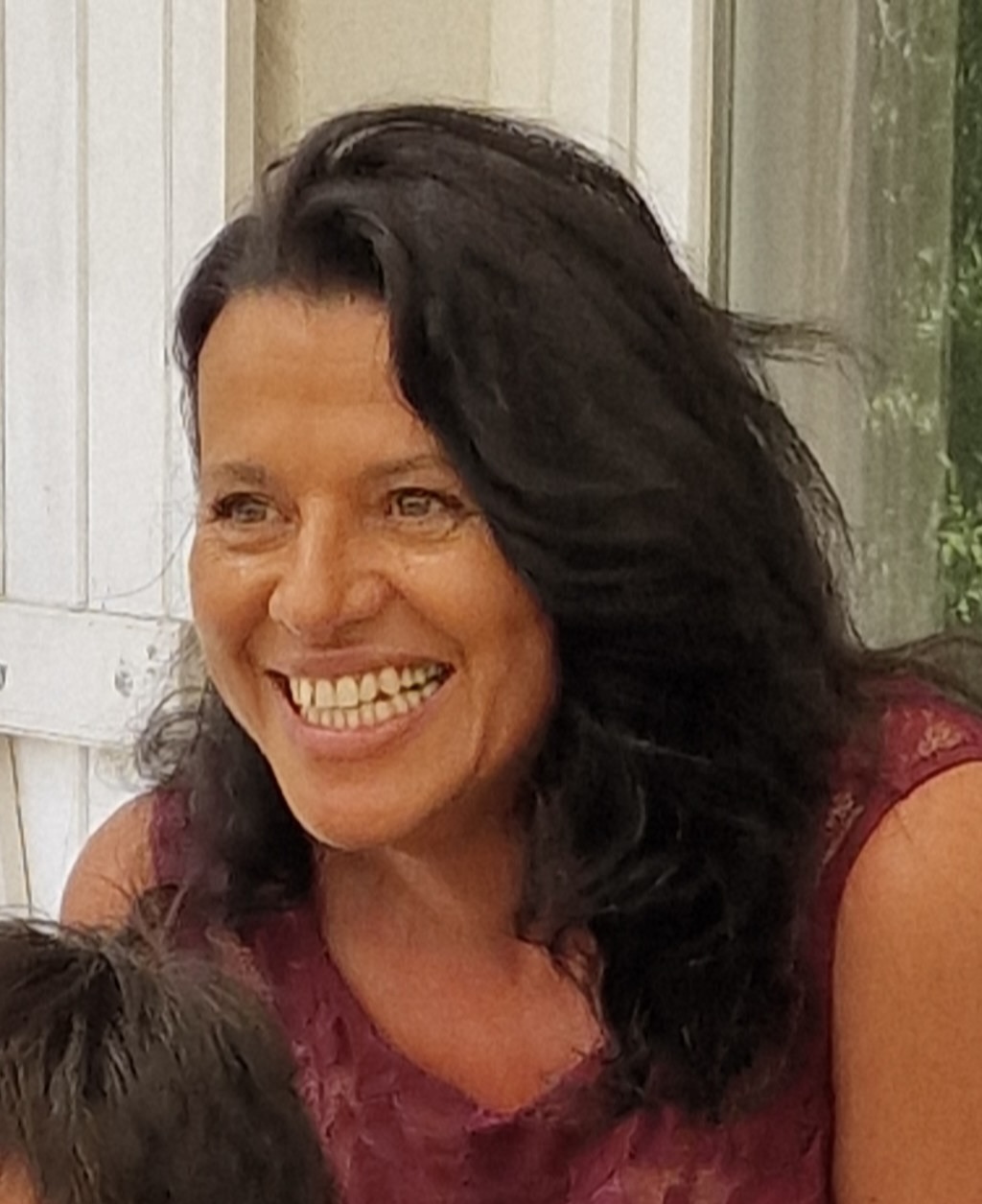 